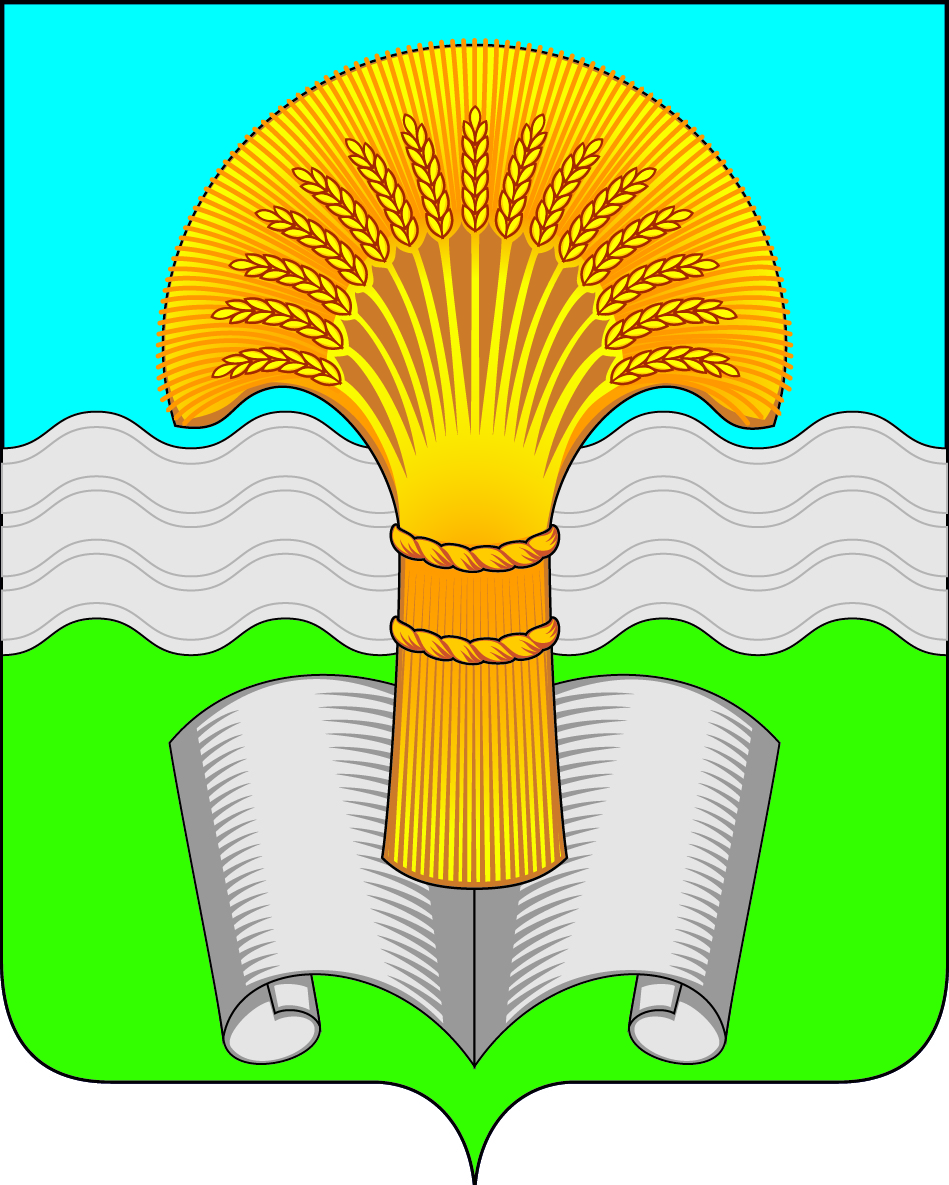 Районное Собрание муниципального района «Ферзиковский район»Калужской областиРЕШЕНИЕВ соответствии с Федеральным законом от 6 октября 2003 года №131-ФЗ «Об общих принципах организации местного самоуправления в Российской Федерации» и Уставом муниципального района «Ферзиковский район» Районное Собрание муниципального района «Ферзиковский район» РЕШИЛО:Внести в Решение Районного Собрания муниципального района «Ферзиковский район» от 10.12.2014 №234 «Об утверждении Порядка заключения соглашений о передаче органом местного самоуправления поселения органу местного самоуправления муниципального района и органом местного самоуправления муниципального района органу местного самоуправления поселения осуществления части своих полномочий по решению вопросов местного значения» (далее по тексту – Решение от 10.12.2014 №234) следующее дополнение:в пункте 3 Порядка заключения соглашений о передаче органом местного самоуправления поселения органу местного самоуправления муниципального района и органом местного самоуправления муниципального района органу местного самоуправления поселения осуществления части своих полномочий по решению вопросов местного значения, утвержденного пунктом 1 Решения от 10.12.2014 №234, подпункт 3.4 дополнить абзацем вторым следующего содержания:«Органом местного самоуправления муниципального района «Ферзиковский район», уполномоченным на заключение Соглашений, является Районное Собрание муниципального района «Ферзиковский район».Настоящее Решение вступает в силу со дня его официального опубликования и распространяется на правоотношения, возникшие с 01 января 2019 года.от 23 декабря 2020 года№51п. ФерзиковоО внесении дополнения в Решение Районного Собрания муниципального района «Ферзиковский район» от 10.12.2014 №234 «Об утверждении Порядка заключения соглашений о передаче органом местного самоуправления поселения органу местного самоуправления муниципального района и органом местного самоуправления муниципального района органу местного самоуправления поселения осуществления части своих полномочий по решению вопросов местного значения»Глава муниципального района«Ферзиковский район»С. В. Терехов